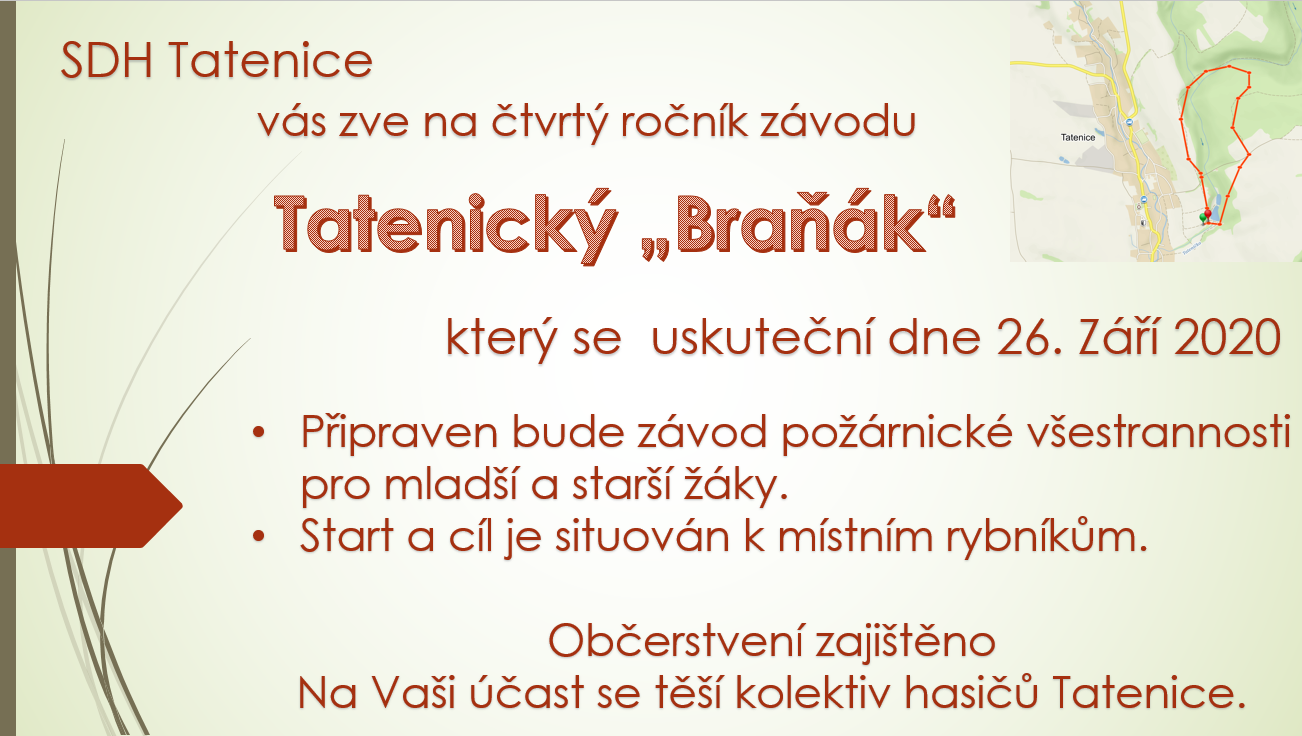 Tatenický “Braňák”Den: sobota 26. září 2020Disciplína: závod požárnické všestrannosti dle pravidel hry plamenPrezentace 8:00 – 9:00 hodinZahájení: 9:15 hodinStartovné: 100,-Kč / hlídkaProsíme tímto o pomoc a poskytnutím rozhodčích na disciplíny.Přihlášky prosím zasílejte do 23. září 2020Email: jaromír.11@seznam.cz Telefon: 604 285 381 (Jaromír Stryja)Z důvodu aktuální covidové situace může dojít ke změně.